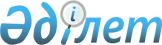 2011-2013 жылдарға арналған аудандық бюджет туралы Ордабасы аудандық мәслихатының 2010 жылғы 22 желтоқсандағы № 37/3 шешіміне өзгерістер енгізу 
туралы
					
			Күшін жойған
			
			
		
					Оңтүстік Қазақстан облысы Ордабасы аудандық мәслихатының 2011 жылғы 30 мамырдағы N 43/1 шешімі. Оңтүстік Қазақстан облысы Ордабасы ауданының Әділет басқармасында 2011 жылғы 6 маусымда N 14-8-105 тіркелді. Қолданылу мерзімінің аяқталуына байланысты шешімнің күші жойылды - Оңтүстік Қазақстан облысы Ордабасы аудандық мәслихатының 2012 жылғы 6 ақпандағы N 26 хатымен       Ескерту. Қолданылу мерзімінің аяқталуына байланысты шешімнің күші жойылды - Оңтүстік Қазақстан облысы Ордабасы аудандық мәслихатының 2012.02.06 N 26 хатымен.

      2008 жылғы 4 желтоқсандағы Қазақстан Республикасының Бюджет кодексіне, Қазақстан Республикасының 2001 жылғы 23 қаңтардағы "Қазақстан Республикасындағы жергілікті мемлекеттік басқару және өзін-өзі басқару туралы" Заңына және Оңтүстік Қазақстан облыстық мәслихатының 2011 жылғы 12 мамырдағы "2011-2013 жылдарға арналған облыстық бюджет туралы" Оңтүстік Қазақстан облыстық мәслихатының 2010 жылғы 10 желтоқсандағы № 35/349-IV шешіміне өзгерістер енгізу туралы"  № 40/393-IV Нормативтік құқықтық актілерді мемлекеттік тіркеу тізілімінде № 2045 тіркелген шешіміне сәйкес Ордабасы ауданының мәслихаты ШЕШТІ:



      1. «2011-2013 жылдарға арналған аудандық бюджет туралы» Ордабасы аудандық мәслихатының 2010 жылғы 22 желтоқсандағы № 37/3 (Нормативтік құқықтық актілерді мемлекеттік тіркеу тізілімінде 14-8-97 нөмірмен тіркелген, 2011 жылғы 8 қаңтарда «Ордабасы оттары» газетінің 3-нөмірінде жарияланған) шешіміне мынадай өзгерістер енгізілсін:



      1-тармақта:

      «7 679 887» деген цифрлар «7 914 473» деген цифрлармен ауыстырылсын;

      «429 357» деген цифрлар «434 664» деген цифрлармен ауыстырылсын;

      «7 237 813» деген цифрлар «7 467 092» деген цифрлармен ауыстырылсын;

      «7 745 757» деген цифрлар «7 976 154» деген цифрлармен ауыстырылсын.



      8-тармақ мынадай редакцияда жазылсын:

      «2007 жылғы 15 мамырдағы Қазақстан Республикасының Еңбек кодексінің 238-бабының 2-тармағына сәйкес, 2011 жылға аудандық бюджеттен қаржыландырылатын ауылдық (селолық) жерде жұмыс істейтін әлеуметтік қамсыздандыру, білім беру, мәдениет және спорт саласының азаматтық қызметшілеріне, бюджет қаражаты есебінен, осы түрлерімен қалалық жағдайда айналысатын азаматтық қызметшілердің жалақыларымен және ставкалармен салыстырғанда жиырма бес процентке жоғары лауазымдық жалақылар мен тарифтік ставкалар белгіленсін.».



      Көрсетілген шешімнің 1, 2, 3, 4 - қосымшалары осы шешімнің 1, 2, 3, 4 қосымшаларына сәйкес жаңа редакцияда жазылсын.



      2. Осы шешім 2011 жылдың 1 қаңтарынан бастап қолданысқа енгізіледі.      Аудандық мәслихаттың кезектен тыс

      ХХХХІІІ сессиясының төрағасы               Б.Жәкей      Аудандық мәслихат хатшысы                  П.Жұрман

Ордабасы аудан мәслихатының

2011 жылғы 30 мамырдағы

№ 43/1 шешіміне 1-қосымшаОрдабасы аудан мәслихатының

2010 жылғы 22 желтоқсандағы

№ 37/3 шешіміне 1-қосымша       2011 жылға арналған аудандық бюджет 

Ордабасы аудан мәслихатының

2011 жылғы 30 мамырдағы

№ 43/1 шешіміне 2-қосымша      Ордабасы аудан мәслихатының

2010 жылғы 22 желтоқсандағы

№ 37/3 шешіміне 2-қосымша       2012 жылға арналған аудандық бюджет      

Ордабасы аудан мәслихатының

2011 жылғы 30 мамырдағы

№ 43/1 шешіміне 3-қосымша      Ордабасы аудан мәслихатының

2010 жылғы 22 желтоқсандағы

№ 37/3 шешіміне 3-қосымша        2013 жылға арналған аудандық бюджет      

Ордабасы аудан мәслихатының

2011 жылғы 30 мамырдағы

№ 43/1 шешіміне 4-қосымшаОрдабасы аудан мәслихатының

2010 жылғы 22 желтоқсандағы

№ 37/3 шешіміне 4-қосымша       Бюджеттік инвестициялық жобаларды (бағдарламаларды) іске асыруға және заңды тұлғалардың жарғылық қорын қалыптастыруға бағытталған, бюджеттік бағдарламалар бөлінісінде 2011 жылға арналған аудандық бюджеттік даму бағдарламаларының тізбесі      
					© 2012. Қазақстан Республикасы Әділет министрлігінің «Қазақстан Республикасының Заңнама және құқықтық ақпарат институты» ШЖҚ РМК
				СанатСанатСанатАтауыСомасы, мың теңгеСыныпСыныпСомасы, мың теңгеІшкі сыныбыІшкі сыныбыСомасы, мың теңге1 1 1 231. КІРІСТЕР7 914 473
ТҮСІМДЕР447 3811Салықтық түсімдер434 664
01Табыс салығы151 8132Жеке табыс салығы151 81303Әлеуметтiк салық133 6871Әлеуметтік салық133 68704Меншікке салынатын салықтар1270411Мүлікке салынатын салықтар808133Жер салығы96194Көлік құралдарына салынатын салық335515Бірыңғай жер салығы305805Тауарларға, жұмыстарға және қызметтерге салынатын iшкi салықтар16 9402Акциздер43953Табиғи және басқа ресурстарды пайдаланғаны үшiн түсетiн түсiмдер4 6924Кәсіпкерлік және кәсіби қызметті жүргізгені үшін алынатын алымдар77805Ойын бизнесіне салық7308Заңдық мәнді іс-әрекеттерді жасағаны және (немесе) оған уәкілеттігі бар мемлекеттік органдар немесе лауазымды адамдар құжаттар бергені үшін алынатын міндетті төлемдер51831Мемлекеттік баж51832Салықтық емес түсімдер2 581
01Мемлекеттік меншіктен түсетін кірістер2 0001Мемлекеттік кәсіпорындардың таза кірісі бөлігінің түсімдері303Мемлекет меншігіндегі акциялардың мемлекеттік пакетіне дивидендтер305Мемлекет меншігіндегі мүлікті жалға беруден түсетін кірістер1 94004Мемлекеттік бюджеттен қаржыландырылатын, сондай-ақ Қазақстан Республикасы Ұлттық Банкінің бюджетінен (шығыстар сметасынан) ұсталатын және қаржыландырылатын мемлекеттік мекемелер салатын айыппұлдар, өсімпұлдар, санкциялар, өндіріп алулар01Мемлекеттік бюджеттен қаржыландырылатын, сондай-ақ Қазақстан Республикасы Ұлттық Банкінің бюджетінен (шығыстар сметасынан) ұсталатын және қаржыландырылатын мемлекеттік мекемелер салатын айыппұлдар, өсімпұлдар, санкциялар, өндіріп алулар006Басқада салықтық емес түсімдер5811Басқада салықтық емес түсімдер5813Негізгі капиталды сатудан түсетін түсімдер10 136
01Мемлекеттік мекемелерге бекітілген мемлекеттік мүлікті сату5 0491Мемлекеттік мекемелерге бекітілген мемлекеттік мүлікті сату5 04903Жердi және материалдық емес активтердi сату50871Жерді сату50874Трансферттер түсімі7 467 092
02Мемлекеттiк басқарудың жоғары тұрған органдарынан түсетiн трансферттер7 467 0922Облыстық бюджеттен түсетін трансферттер7 467 092Функционалдық топФункционалдық топФункционалдық топФункционалдық топФункционалдық топСомасы,

мың теңгеКіші функцияКіші функцияКіші функцияКіші функцияСомасы,

мың теңгеБюджеттік бағдарламалардың әкiмшiсiБюджеттік бағдарламалардың әкiмшiсiБюджеттік бағдарламалардың әкiмшiсiСомасы,

мың теңгеБағдарламаБағдарламаСомасы,

мың теңгеАтауыСомасы,

мың теңге111123ІІ. ШЫҒЫНДАР7 976 154
01Жалпы сипаттағы мемлекеттiк қызметтер258 389
1Мемлекеттiк басқарудың жалпы функцияларын орындайтын өкiлдi, атқарушы және басқа органдар241 302112Аудан (облыстық маңызы бар қала) мәслихатының аппараты19 771001Аудан (облыстық маңызы бар қала) мәслихатының қызметін қамтамасыз ету жөніндегі қызметтер19 471003Мемлекеттік органдардың күрделі шығыстары300122Аудан (облыстық маңызы бар қала) әкімінің аппараты71 460001Аудан (облыстық маңызы бар қала) әкімінің қызметін қамтамасыз ету жөніндегі қызметтер65 280003Мемлекеттік органдардың күрделі шығыстары6 180123Қаладағы аудан, аудандық маңызы бар қала, кент, ауыл (село), ауылдық (селолық) округ әкімінің аппараты150 071001Қаладағы аудан, аудандық маңызы бар қаланың, кент, ауыл (село), ауылдық (селолық) округ әкімінің қызметін қамтамасыз ету жөніндегі қызметтер137 611022Мемлекеттік органдардың күрделі шығыстары12 4602Қаржылық қызмет862459Ауданның (облыстық маңызы бар қаланың) экономика және қаржы бөлімі862003Салық салу мақсатында мүлікті бағалауды жүргізу8629Жалпы сипаттағы өзге де мемлекеттiк қызметтер16 225459Ауданның (облыстық маңызы бар қаланың) экономика және қаржы бөлімі16 225001Экономикалық саясатты, қалыптастыру мен дамыту, мемлекеттік жоспарлау ауданның (облыстық маңызы бар қаланың) бюджеттік атқару және коммуналдық меншігін басқару саласындағы мемлекеттік саясатты іске асыру жөніндегі қызметтер15 925015Мемлекеттік органдардың күрделі шығыстары30002Қорғаныс23 834
1Әскери мұқтаждар8 228122Аудан (облыстық маңызы бар қала) әкімінің аппараты8 228005Жалпыға бірдей әскери міндетті атқару шеңберіндегі іс-шаралар8 2282Төтенше жағдайлар жөнiндегi жұмыстарды ұйымдастыру15 606122Аудан (облыстық маңызы бар қала) әкімінің аппараты15 606006Аудан (облыстық маңызы бар қала) ауқымындағы төтенше жағдайлардың алдын алу және оларды жою12 606007Аудандық (қалалық) ауқымдағы дала өрттерінің, сондай-ақ мемлекеттік өртке қарсы қызмет органдары құрылмаған елдi мекендерде өрттердің алдын алу және оларды сөндіру жөніндегі іс-шаралар3 00003Қоғамдық тәртіп, қауіпсіздік, құқықтық, сот, қылмыстық-атқару қызметі424
1Құқық қорғау қызметi424458Ауданның (облыстық маңызы бар қаланың) тұрғын үй-коммуналдық шаруашылық, жолаушылар көлігі және автомобиль жолдары бөлімі424021Елдi мекендерде жол жүрісі қауiпсiздiгін қамтамасыз ету42404Бiлiм беру4 373 499
1Мектепке дейiнгi тәрбие және оқыту268 606123Қаладағы аудан, аудандық маңызы бар қала, кент, ауыл (село), ауылдық (селолық) округ әкімінің аппараты206 177004Мектепке дейінгі тәрбие ұйымдарын қолдау204 009025Мектеп мұғалімдеріне және мектепке дейінгі ұйымдардың тәрбиешілеріне, біліктілік санаты үшін қосымша ақының көлемін ұлғайту2 168464Ауданның (облыстық маңызы бар қаланың) білім бөлімі62 429009Мектепке дейінгі тәрбие ұйымдарының қызметін қамтамасыз ету27 892021Мектеп мұғалімдеріне және мектепке дейінгі ұйымдардың тәрбиешілеріне біліктілік санаты үшін қосымша ақы көлемін ұлғайту34 5372Бастауыш, негізгі орта және жалпы орта білім беру3 630 050123Қаладағы аудан, аудандық маңызы бар қала, кент, ауыл (село), ауылдық (селолық) округ әкімінің аппараты8 112005Ауылдық (селолық) жерлерде балаларды мектепке дейін тегін алып баруды және кері алып келуді ұйымдастыру8 112464Ауданның (облыстық маңызы бар қаланың) білім беру бөлімі3 621 938003Жалпы білім беру3 561 248006Балаларға қосымша білім беру 60 6909Бiлiм беру саласындағы өзге де қызметтер474 843464Ауданның (облыстық маңызы бар қаланың) білім бөлімі67 006001Жергілікті деңгейде білім беру саласындағы мемлекеттік саясатты іске асыру жөніндегі қызметтер6 329005Ауданның (облыстық маңызы бар қаланың) мемлекеттік білім беру мекемелер үшін оқулықтар мен оқу-әдiстемелiк кешендерді сатып алу және жеткізу36 888012Мемлекеттік органдардың күрделі шығыстары300015Жетім баланы (жетім балаларды) және ата-аналарының қамқорынсыз қалған баланы (балаларды) күтіп-ұстауға асыраушыларына ай сайынғы ақшалай қаражат төлемдері12 247020Үйде оқытылатын мүгедек балаларды жабдықпен, бағдарламалық қамтыммен қамтамасыз ету11 242Республикалық бюджеттен берілетін трансферттер есебiнен11 242472Ауданның (облыстық маңызы бар қаланың) құрылыс, сәулет және қала құрылысы бөлімі407 837037Білім беру объектілерін салу және реконструкциялау407 83705Денсаулық сақтау209
9Денсаулық сақтау саласындағы өзге де қызметтер209123Қаладағы аудан, аудандық маңызы бар қала, кент, ауыл (село), ауылдық (селолық) округ әкімінің аппараты209002Ерекше жағдайларда сырқаты ауыр адамдарды дәрігерлік көмек көрсететін ең жақын денсаулық сақтау ұйымына жеткізуді ұйымдастыру20906Әлеуметтiк көмек және әлеуметтiк қамсыздандыру267 763
2Әлеуметтiк көмек245 871451Ауданның (облыстық маңызы бар қаланың) жұмыспен қамту және әлеуметтік бағдарламалар бөлімі245 871002Еңбекпен қамту бағдарламасы33 883004Ауылдық жерлерде тұратын денсаулық сақтау, білім беру, әлеуметтік қамтамасыз ету, мәдениет және спорт мамандарына отын сатып алуға Қазақстан Республикасының заңнамасына сәйкес әлеуметтік көмек көрсету6 150005Мемлекеттік атаулы әлеуметтік көмек11 742007Жергілікті өкілетті органдардың шешімі бойынша мұқтаж азаматтардың жекелеген топтарына әлеуметтік көмек9 536014Мұқтаж азаматтарға үйде әлеуметтiк көмек көрсету19 16401618 жасқа дейіні балаларға мемлекеттік жәрдемақылар143 910017Мүгедектерді оңалту жеке бағдарламасына сәйкес, мұқтаж мүгедектерді міндетті гигиеналық құралдармен қамтамасыз етуге, және ымдау тілі мамандарының, жеке көмекшілердің қызмет көрсету8 696023Жұмыспен қамту орталықтарының қызметін қамтамасыз ету12 7909Әлеуметтiк көмек және әлеуметтiк қамтамасыз ету салаларындағы өзге де қызметтер21 892451Ауданның (облыстық маңызы бар қаланың) жұмыспен қамту және әлеуметтік бағдарламалар бөлімі21 892001Жергілікті деңгейде халық үшін әлеуметтік бағдарламаларды жұмыспен қамтуды қамтамасыз етуді іске асыру саласындағы мемлекеттік саясатты іске асыру жөніндегі қызметтер20 418011Жәрдемақыларды және басқа да әлеуметтік төлемдерді есептеу, төлеу мен жеткізу бойынша қызметтерге ақы төлеу1 174021Мемлекеттік органдардың күрделі шығыстары30007Тұрғын үй-коммуналдық шаруашылық1 793 963
1Тұрғын үй шаруашылығы14 690472Ауданның (облыстық маңызы бар қаланың) құрылыс, сәулет және қала құрылысы бөлімі14 690003Мемлекеттік коммуналдық тұрғын үй қорының тұрғын үй құрылысы және (немесе) сатып алу14 690004Инженерлік коммуникациялық инфрақұрылымды дамыту және жайластыру02Коммуналдық шаруашылық1 746 792458Ауданның (облыстық маңызы бар қаланың) тұрғын үй-коммуналдық шаруашылық, жолаушылар көлігі және автомобиль жолдары бөлімі266 740012Сумен жабдықтау және су бөлу жүйесінің қызмет етуі 266 740472Ауданның (облыстық маңызы бар қаланың) құрылыс, сәулет және қала құрылысы бөлімі1 480 052006Сумен жабдықтау жүйесін дамыту1 480 0523Елді-мекендерді көркейту32 481123Қаладағы аудан, аудандық маңызы бар қала, кент, ауыл (село), ауылдық (селолық) округ әкімінің аппараты7 597008Елді мекендерде көшелерді жарықтандыру2 450009Елді мекендердің санитариясын қамтамасыз ету3 322011Елді мекендерді абаттандыру мен көгалдандыру1 825458Ауданның (облыстық маңызы бар қаланың) тұрғын үй-коммуналдық шаруашылығы, жолаушылар көлігі және автомобиль жолдары бөлімі24 884015Елдi мекендердегі көшелердi жарықтандыру5 000017Жерлеу орындарын күтiп-ұстау және туысы жоқтарды жерлеу44018Елдi мекендердi абаттандыру және көгалдандыру19 84008Мәдениет, спорт, туризм және ақпараттық кеңістiк255 261
1Мәдениет саласындағы қызмет58 640455Ауданның (облыстық маңызы бар қаланың) мәдениет және тілдерді дамыту бөлімі58 640003Мәдени-демалыс жұмысын қолдау55 438005Зоопарктер мен дендропарктердiң жұмыс iстеуiн қамтамасыз ету3 2022Спорт142 594465Ауданның (облыстық маңызы бар қаланың) Дене шынықтыру және спорт бөлімі46 571005Ұлттық және бұқаралық спорт түрлерін дамыту39 264006Аудандық (облыстық маңызы бар қалалық) деңгейде спорттық жарыстар өткiзу3 150007Әртүрлi спорт түрлерi бойынша аудан (облыстық маңызы бар қала) құрама командаларының мүшелерiн дайындау және олардың облыстық спорт жарыстарына қатысуы4 157472Ауданның (облыстық маңызы бар қаланың) құрылыс, сәулет және қала құрылысы бөлімі96 023008Спорт объектілерін дамыту96 0233Ақпараттық кеңiстiк39 040455Ауданның (облыстық маңызы бар қаланың) мәдениет және тілдерді дамыту бөлімі30 992006Аудандық (қалалық) кiтапханалардың жұмыс iстеуi30 992456Ауданның (облыстық маңызы бар қаланың) ішкі саясат бөлімі8 048002Газеттер мен журналдар арқылы мемлекеттік ақпараттық саясат жүргізу жөніндегі қызметтер8 0489Мәдениет, спорт, туризм және ақпараттық кеңiстiктi ұйымдастыру жөнiндегi өзге де қызметтер14 987455Ауданның (облыстық маңызы бар қаланың) мәдениет және тілдерді дамыту бөлімі4 408001Жергілікті деңгейде тілдерді және мәдениетті дамыту саласындағы мемлекеттік саясатты іске асыру жөніндегі қызметтер4 408456Ауданның (облыстық маңызы бар қаланың) ішкі саясат бөлімі6 289001Жергілікті деңгейде ақпарат, мемлекеттілікті нығайту және азаматтардың әлеуметтік сенімділігін қалыптастыру саласында мемлекеттік саясатты іске асыру жөніндегі қызметтер5 289003Жастар саясаты саласындағы өңірлік бағдарламаларды іске асыру1 000465Ауданның (облыстық маңызы бар қаланың) Дене шынықтыру және спорт бөлімі4 290001Жергілікті деңгейде дене шынықтыру және спорт саласындағы мемлекеттік саясатты іске асыру жөніндегі қызметтер4 2909Отын-энергетика кешенi және жер қойнауын пайдалану339 346
9Отын-энергетика кешені және жер қойнауын пайдалану саласындағы өзге де қызметтер339 346472Ауданның (облыстық маңызы бар қаланың) құрылыс, сәулет және қала құрылысы бөлімі339 346009Жылу-энергетикалық жүйені дамыту339 34610Ауыл, су, орман, балық шаруашылығы, ерекше қорғалатын табиғи аумақтар, қоршаған ортаны және жануарлар дүниесін қорғау, жер қатынастары182 641
1Ауыл шаруашылығы60 602454Ауданның (облыстық маңызы бар қаланың) кәсіпкерлік және ауыл шаруашылығы бөлімі9 007099Республикалық бюджеттен берілетін нысаналы трансферттер есебiнен ауылдық елді мекендер саласының мамандарын әлеуметтік қолдау шараларын іске асыру 9 007472Ауданның (облыстық маңызы бар қаланың) құрылыс, сәулет және қала құрылысы бөлімі14 085010Ауыл шаруашылығы объектілерін дамыту14 085473Ауданның (облыстық маңызы бар қаланың) ветеринария бөлімі37 510001Жергілікті деңгейде ветеринария саласындағы мемлекеттік саясатты іске асыру жөніндегі қызметтер6 039003Мемлекеттік органдардың күрделі шығыстары1 500005Мал көмінділерінің (биотермиялық шұңқырлардың) жұмыс істеуін қамтамасыз ету1 669007Қаңғыбас иттер мен мысықтарды аулауды және жоюды ұйымдастыру2 000008Алып қойылатын және жойылатын ауру жануарлардың, жануарлардан алынатын өнімдер мен шикізаттың құнын иелеріне өтеу3 000009Жануарлардың энзоотиялық аурулары бойынша ветеринариялық іс-шараларды жүргізу23 3026Жер қатынастары8 477463Ауданның (облыстық маңызы бар қаланың) жер қатынастары бөлімі8 477001Аудан (облыстық маңызы бар қала) аумағында жер қатынастарын реттеу саласындағы мемлекеттік саясатты іске асыру жөніндегі қызметтер5 327003Елдi мекендердi жер-шаруашылық орналастыру3 000007Мемлекеттік органдардың күрделі шығыстары1509Ауыл, су, орман, балық шаруашылығы және қоршаған ортаны қорғау мен жер қатынастары саласындағы өзге де қызметтер113 562473Ауданның (облыстық маңызы бар қаланың) ауыл шаруашылығы бөлімі113 562011Эпизоотияға қарсы іс-шаралар жүргізу113 56211Өнеркәсіп, сәулет, қала құрылысы және құрылыс қызметі50 209
2Сәулет, қала құрылысы және құрылыс қызметі50 209472Ауданның (облыстық маңызы бар қаланың) құрылыс, сәулет және қала құрылысы бөлімі50 209001Құрылыс, сәулет және қала құрылысы бөлімінің қызметін қамтамасыз ету жөніндегі қызметтер14 747013Аудан аумағында қала құрылысын дамытудың кешенді схемаларын, аудандық (облыстық) маңызы бар қалалардың, кенттердің және өзге де ауылдық елді мекендердің бас жоспарларын әзірлеу35 312015Мемлекеттік органдардың күрделі шығыстары15012Көлiк және коммуникация385 423
1Автомобиль көлiгi385 423458Ауданның (облыстық маңызы бар қаланың) тұрғын үй-коммуналдық шаруашылық, жолаушылар көлігі және автомобиль жолдары бөлімі385 423023Автомобиль жолдарының жұмыс істеуін қамтамасыз ету385 42313Басқалар41 145
9Басқалар41 145451Ауданның (облыстық маңызы бар қаланың) жұмыспен қамту және әлеуметтік бағдарламалар бөлімі4 680
022«Бизнестің жол картасы - 2020» бағдарламасы шеңберінде жеке кәсіпкерлікті қолдау4 680454Ауданның (облыстық маңызы бар қаланың) кәсіпкерлік және ауыл шаруашылығы бөлімі,17 443
001Жергілікті деңгейде кәсіпкерлік, өнеркәсіп және ауыл шаруашылығы саласындағы мемлекеттік саясатты іске асыру жөніндегі қызметтер15 793007Мемлекеттік органдардың күрделі шығыстары1 650458Ауданның (облыстық маңызы бар қаланың) тұрғын үй-коммуналдық шаруашылық, жолаушылар көлігі және автомобиль жолдары бөлімі10 422
001Жергілікті деңгейде тұрғын үй-коммуналдық шаруашылығы, жолаушылар көлігі және автомобиль жолдары саласындағы мемлекеттік саясатты іске асыру жөніндегі қызметтер10 272013Мемлекеттік органдардың күрделі шығыстары150459Ауданның (облыстық маңызы бар қаланың) экономика және қаржы бөлімі8 600
012Ауданның (облыстық маңызы бар қаланың) жергілікті атқарушы органының резерві 8 60015Трансферттер4 048
1Трансферттер4 048459Ауданның (облыстық маңызы бар қаланың) экономика және қаржы бөлімі4 048006Нысаналы пайдаланылмаған (толық пайдаланылмаған) трансферттерді қайтару4 048III. ТАЗА БЮДЖЕТТІК КРЕДИТТЕУ35 714
Функционалдық топФункционалдық топФункционалдық топФункционалдық топФункционалдық топСомасы

мың теңгеКіші функцияКіші функцияКіші функцияКіші функцияСомасы

мың теңгеБюджеттік бағдарламалардың әкiмшiсiБюджеттік бағдарламалардың әкiмшiсiБюджеттік бағдарламалардың әкiмшiсiСомасы

мың теңгеБағдарламаБағдарламаСомасы

мың теңгеАтауыСомасы

мың теңгеБюджеттік кредиттер38 120
10Ауыл, су, орман, балық шаруашылығы, ерекше қорғалатын табиғи аумақтар, қоршаған ортаны және жануарлар дүниесін қорғау, жер қатынастары38 120
1Ауыл шаруашылығы38 120454Ауданның (облыстық маңызы бар қаланың) кәсіпкерлік және ауыл шаруашылығы бөлімі38 120009Ауылдық елді мекендердің әлеуметтік саласының мамандарын әлеуметтік қолдау шараларын іске асыру үшін бюджеттік кредиттер38 120СанатыСанатыСанатыСанатыАтауыСомасы,

мың теңгеСыныбыСыныбыСыныбыСомасы,

мың теңгеIшкi сыныбыIшкi сыныбыIшкi сыныбыСомасы,

мың теңгеЕрекшелiгiЕрекшелiгiСомасы,

мың теңгеБюджеттік кредиттерді өтеу2 406
5Бюджеттік кредиттерді өтеу2 40601Бюджеттік кредиттерді өтеу2 4061Мемлекеттік бюджеттен берілген бюджеттік кредиттерді өтеу2 406ІV. ҚАРЖЫ АКТИВТЕРІМЕН ОПЕРАЦИЯЛАР БОЙЫНША САЛЬДО0
V. БЮДЖЕТ ТАПШЫЛЫҒЫ (ПРОФИЦИТІ)-97 395
VI. БЮДЖЕТ ТАПШЫЛЫҒЫН ҚАРЖЫЛАНДЫРУ (ПРОФИЦИТІН ПАЙДАЛАНУ)97 395
СанатСанатСанатАтауыСомасы, мың теңгеСыныпСыныпСомасы, мың теңгеІшкі сыныбыІшкі сыныбыСомасы, мың теңге1 1 1 231. КІРІСТЕР6 587 996
ТҮСІМДЕР483 0741Салықтық түсімдер480 352
01Табыс салығы176 4762Жеке табыс салығы176 47603Әлеуметтiк салық143 4191Әлеуметтік салық143 41904Меншікке салынатын салықтар1365641Мүлікке салынатын салықтар866363Жер салығы103904Көлік құралдарына салынатын салық362355Бірыңғай жер салығы330305Тауарларға, жұмыстарға және қызметтерге салынатын iшкi салықтар18 2952Акциздер47473Табиғи және басқа ресурстарды пайдаланғаны үшiн түсетiн түсiмдер5 0674Кәсіпкерлік және кәсіби қызметті жүргізгені үшін алынатын алымдар84025Ойын бизнесіне салық7908Заңдық мәнді іс-әрекеттерді жасағаны және (немесе) оған уәкілеттігі бар мемлекеттік органдар немесе лауазымды адамдар құжаттар бергені үшін алынатын міндетті төлемдер55981Мемлекеттік баж55982Салықтық емес түсімдер2 722
01Мемлекеттік меншіктен түсетін кірістер2 0955Мемлекет меншігіндегі мүлікті жалға беруден түсетін кірістер2 09506Басқада салықтық емес түсімдер6271Басқада салықтық емес түсімдер6273Негізгі капиталды сатудан түсетін түсімдер0
03Жердi және материалдық емес активтердi сату01Жерді сату04Трансферттердің түсімдері6 104 922
02Мемлекеттiк басқарудың жоғары тұрған органдарынан түсетiн трансферттер6 104 9222Облыстық бюджеттен түсетін трансферттер6 104 922Функционалдық топФункционалдық топФункционалдық топФункционалдық топФункционалдық топСомасы

мың теңгеКіші функцияКіші функцияКіші функцияКіші функцияСомасы

мың теңгеБюджеттік бағдарламалардың әкiмшiсiБюджеттік бағдарламалардың әкiмшiсiБюджеттік бағдарламалардың әкiмшiсiСомасы

мың теңгеБағдарламаБағдарламаСомасы

мың теңгеАтауыСомасы

мың теңге111123ІІ. ШЫҒЫНДАР6 587 996
01Жалпы сипаттағы мемлекеттiк қызметтер231 932
1Мемлекеттiк басқарудың жалпы функцияларын орындайтын өкiлдi, атқарушы және басқа органдар212 956112Аудан (облыстық маңызы бар қала) мәслихатының аппараты21 720001Аудан (облыстық маңызы бар қала) мәслихатының қызметін қамтамасыз ету жөніндегі қызметтер21 570003Мемлекеттік органдардың күрделі шығыстары150122Аудан (облыстық маңызы бар қала) әкімінің аппараты58 625001Аудан (облыстық маңызы бар қала) әкімінің қызметін қамтамасыз ету жөніндегі қызметтер58 325003Мемлекеттік органдардың күрделі шығыстары300123Қаладағы аудан, аудандық маңызы бар қала, кент, ауыл (село), ауылдық (селолық) округ әкімінің аппараты132 611001Қаладағы аудан, аудандық маңызы бар қаланың, кент, ауыл (село), ауылдық (селолық) округ әкімінің қызметін қамтамасыз ету жөніндегі қызметтер118 561022Мемлекеттік органдардың күрделі шығыстары14 0502Қаржылық қызмет927459Ауданның (облыстық маңызы бар қаланың) экономика және қаржы бөлімі927003Салық салу мақсатында мүлікті бағалауды жүргізу9279Жалпы сипаттағы өзге де мемлекеттiк қызметтер18 049459Ауданның (облыстық маңызы бар қаланың) экономика және қаржы бөлімі18 049001Экономикалық саясатты, қалыптастыру мен дамыту, мемлекеттік жоспарлау ауданның (облыстық маңызы бар қаланың) бюджеттік атқару және коммуналдық меншігін басқару саласындағы мемлекеттік саясатты іске асыру жөніндегі қызметтер17 899015Мемлекеттік органдардың күрделі шығыстары15002Қорғаныс27 000
1Әскери мұқтаждар9 271122Аудан (облыстық маңызы бар қала) әкімінің аппараты9 271005Жалпыға бірдей әскери міндетті атқару шеңберіндегі іс-шаралар9 2712Төтенше жағдайлар жөнiндегi жұмыстарды ұйымдастыру17 729122Аудан (облыстық маңызы бар қала) әкімінің аппараты17 729006Аудан (облыстық маңызы бар қала) ауқымындағы төтенше жағдайлардың алдын алу және оларды жою14 504007Аудандық (қалалық) ауқымдағы дала өрттерінің, сондай-ақ мемлекеттік өртке қарсы қызмет органдары құрылмаған елдi мекендерде өрттердің алдын алу және оларды сөндіру жөніндегі іс-шаралар3 22503Қоғамдық тәртіп, қауіпсіздік, құқықтық, сот, қылмыстық-атқару қызметі456
1Құқық қорғау қызметi456458Ауданның (облыстық маңызы бар қаланың) тұрғын үй-коммуналдық шаруашылық, жолаушылар көлігі және автомобиль жолдары бөлімі456021Елдi мекендерде жол жүрісі қауiпсiздiгін қамтамасыз ету45604Бiлiм беру4 755 215
1Мектепке дейiнгi тәрбие және оқыту229 748123Қаладағы аудан, аудандық маңызы бар қала, кент, ауыл (село), ауылдық (селолық) округ әкімінің аппараты229 748004Мектепке дейінгі тәрбие ұйымдарын қолдау229 7482Бастауыш, негізгі орта және жалпы орта білім беру3 896 664123Қаладағы аудан, аудандық маңызы бар қала, кент, ауыл (село), ауылдық (селолық) округ әкімінің аппараты8 192005Ауылдық (селолық) жерлерде балаларды мектепке дейін тегін алып баруды және кері алып келуді ұйымдастыру8 192464Ауданның (облыстық маңызы бар қаланың) білім беру бөлімі3 888 472003Жалпы білім беру3 820 260006Балаларға қосымша білім беру 68 2129Бiлiм беру саласындағы өзге де қызметтер628 803464Ауданның (облыстық маңызы бар қаланың) білім бөлімі44 141001Жергілікті деңгейде білім беру саласындағы мемлекеттік саясатты іске асыру жөніндегі қызметтер6 947005Ауданның (облыстық маңызы бар қаланың) мемлекеттік білім беру мекемелер үшін оқулықтар мен оқу-әдiстемелiк кешендерді сатып алу және жеткізу37 044012Мемлекеттік органдардың күрделі шығыстары150472Ауданның (облыстық маңызы бар қаланың) құрылыс, сәулет және қала құрылысы бөлімі584 662037Білім беру объектілерін салу және реконструкциялау584 66205Денсаулық сақтау225
9Денсаулық сақтау саласындағы өзге де қызметтер225123Қаладағы аудан, аудандық маңызы бар қала, кент, ауыл (село), ауылдық (селолық) округ әкімінің аппараты225002Ерекше жағдайларда сырқаты ауыр адамдарды дәрігерлік көмек көрсететін ең жақын денсаулық сақтау ұйымына жеткізуді ұйымдастыру22506Әлеуметтiк көмек және әлеуметтiк қамсыздандыру260 562
2Әлеуметтiк көмек236 039451Ауданның (облыстық маңызы бар қаланың) жұмыспен қамту және әлеуметтік бағдарламалар бөлімі236 039002Еңбекпен қамту бағдарламасы16 107004Ауылдық жерлерде тұратын денсаулық сақтау, білім беру, әлеуметтік қамтамасыз ету, мәдениет және спорт мамандарына отын сатып алуға Қазақстан Республикасының заңнамасына сәйкес әлеуметтік көмек көрсету6 611005Мемлекеттік атаулы әлеуметтік көмек12 564006Тұрғын үй көмегі11 475007Жергілікті өкілетті органдардың шешімі бойынша мұқтаж азаматтардың жекелеген топтарына әлеуметтік көмек9 934014Мұқтаж азаматтарға үйде әлеуметтiк көмек көрсету15 92501618 жасқа дейіні балаларға мемлекеттік жәрдемақылар154 075017Мүгедектерді оңалту жеке бағдарламасына сәйкес, мұқтаж мүгедектерді міндетті гигиеналық құралдармен қамтамасыз етуге, және ымдау тілі мамандарының, жеке көмекшілердің қызмет көрсету9 3489Әлеуметтiк көмек және әлеуметтiк қамтамасыз ету салаларындағы өзге де қызметтер24 523451Ауданның (облыстық маңызы бар қаланың) жұмыспен қамту және әлеуметтік бағдарламалар бөлімі24 523001Жергілікті деңгейде халық үшін әлеуметтік бағдарламаларды жұмыспен қамтуды қамтамасыз етуді іске асыру саласындағы мемлекеттік саясатты іске асыру жөніндегі қызметтер22 261011Жәрдемақыларды және басқа да әлеуметтік төлемдерді есептеу, төлеу мен жеткізу бойынша қызметтерге ақы төлеу1 262021Мемлекеттік органдардың күрделі шығыстары1 00007Тұрғын үй-коммуналдық шаруашылық701 071
1Тұрғын үй шаруашылығы35 880472Ауданның (облыстық маңызы бар қаланың) құрылыс, сәулет және қала құрылысы бөлімі35 880003Мемлекеттік коммуналдық тұрғын үй қорының тұрғын үй құрылысы және (немесе) сатып алу22 380004Инженерлік коммуникациялық инфрақұрылымды дамыту және жайластыру13 5002Коммуналдық шаруашылық639 210458Ауданның (облыстық маңызы бар қаланың) тұрғын үй-коммуналдық шаруашылық, жолаушылар көлігі және автомобиль жолдары бөлімі11 262012Сумен жабдықтау және су бөлу жүйесінің қызмет етуі 11 262472Ауданның (облыстық маңызы бар қаланың) құрылыс, сәулет және қала құрылысы бөлімі627 948006Сумен жабдықтау жүйесін дамыту627 9483Елді-мекендерді көркейту25 981123Қаладағы аудан, аудандық маңызы бар қала, кент, ауыл (село), ауылдық (селолық) округ әкімінің аппараты8 368008Елді мекендерде көшелерді жарықтандыру2 795009Елді мекендердің санитариясын қамтамасыз ету3 584011Елді мекендерді абаттандыру мен көгалдандыру1 989458Ауданның (облыстық маңызы бар қаланың) тұрғын үй-коммуналдық шаруашылығы, жолаушылар көлігі және автомобиль жолдары бөлімі17 613015Елдi мекендердегі көшелердi жарықтандыру5 375017Жерлеу орындарын күтiп-ұстау және туысы жоқтарды жерлеу47018Елдi мекендердi абаттандыру және көгалдандыру12 19108Мәдениет, спорт, туризм және ақпараттық кеңістiк179 003
1Мәдениет саласындағы қызмет64 317455Ауданның (облыстық маңызы бар қаланың) мәдениет және тілдерді дамыту бөлімі64 317003Мәдени-демалыс жұмысын қолдау60 739005Зоопарктер мен дендропарктердiң жұмыс iстеуiн қамтамасыз ету3 5782Спорт55 014465Ауданның (облыстық маңызы бар қаланың) Дене шынықтыру және спорт бөлімі55 014005Ұлттық және бұқаралық спорт түрлерін дамыту47 320006Аудандық (облыстық маңызы бар қалалық) деңгейде спорттық жарыстар өткiзу3 225007Әртүрлi спорт түрлерi бойынша аудан (облыстық маңызы бар қала) құрама командаларының мүшелерiн дайындау және олардың облыстық спорт жарыстарына қатысуы4 4693Ақпараттық кеңiстiк43 041455Ауданның (облыстық маңызы бар қаланың) мәдениет және тілдерді дамыту бөлімі34 389006Аудандық (қалалық) кiтапханалардың жұмыс iстеуi34 389456Ауданның (облыстық маңызы бар қаланың) ішкі саясат бөлімі8 652002Газеттер мен журналдар арқылы мемлекеттік ақпараттық саясат жүргізу жөніндегі қызметтер8 6529Мәдениет, спорт, туризм және ақпараттық кеңiстiктi ұйымдастыру жөнiндегi өзге де қызметтер16 631455Ауданның (облыстық маңызы бар қаланың) мәдениет және тілдерді дамыту бөлімі5 030001Жергілікті деңгейде тілдерді және мәдениетті дамыту саласындағы мемлекеттік саясатты іске асыру жөніндегі қызметтер4 880010Мемлекеттік органдардың күрделі шығыстары150456Ауданның (облыстық маңызы бар қаланың) ішкі саясат бөлімі6 948001Жергілікті деңгейде ақпарат, мемлекеттілікті нығайту және азаматтардың әлеуметтік сенімділігін қалыптастыру саласында мемлекеттік саясатты іске асыру жөніндегі қызметтер5 873003Жастар саясаты саласындағы өңірлік бағдарламаларды іске асыру1 075465Ауданның (облыстық маңызы бар қаланың) Дене шынықтыру және спорт бөлімі4 653001Жергілікті деңгейде дене шынықтыру және спорт саласындағы мемлекеттік саясатты іске асыру жөніндегі қызметтер4 6539Отын-энергетика кешенi және жер қойнауын пайдалану226 599
9Отын-энергетика кешені және жер қойнауын пайдалану саласындағы өзге де қызметтер226 599472Ауданның (облыстық маңызы бар қаланың) құрылыс, сәулет және қала құрылысы бөлімі226 599009Жылу-энергетикалық жүйені дамыту226 59910Ауыл, су, орман, балық шаруашылығы, ерекше қорғалатын табиғи аумақтар, қоршаған ортаны және жануарлар дүниесін қорғау, жер қатынастары36 941
1Ауыл шаруашылығы27 715473Ауданның (облыстық маңызы бар қаланың) ветеринария бөлімі27 715001Жергілікті деңгейде ветеринария саласындағы мемлекеттік саясатты іске асыру жөніндегі қызметтер6 571003Мемлекеттік органдардың күрделі шығыстары150005Мал көмінділерінің (биотермиялық шұңқырлардың) жұмыс істеуін қамтамасыз ету1 794007Қаңғыбас иттер мен мысықтарды аулауды және жоюды ұйымдастыру2 150008Алып қойылатын және жойылатын ауру жануарлардың, жануарлардан алынатын өнімдер мен шикізаттың құнын иелеріне өтеу3 225009Жануарлардың энзоотиялық аурулары бойынша ветеринариялық іс-шараларды жүргізу13 8256Жер қатынастары9 226463Ауданның (облыстық маңызы бар қаланың) жер қатынастары бөлімі9 226001Аудан (облыстық маңызы бар қала) аумағында жер қатынастарын реттеу саласындағы мемлекеттік саясатты іске асыру жөніндегі қызметтер5 851003Елдi мекендердi жер-шаруашылық орналастыру3 225007Мемлекеттік органдардың күрделі шығыстары15011Өнеркәсіп, сәулет, қала құрылысы және құрылыс қызметі12 131
2Сәулет, қала құрылысы және құрылыс қызметі12 131472Ауданның (облыстық маңызы бар қаланың) құрылыс, сәулет және қала құрылысы бөлімі12 131001Құрылыс, сәулет және қала құрылысы бөлімінің қызметін қамтамасыз ету жөніндегі қызметтер9 831013Аудан аумағында қала құрылысын дамытудың кешенді схемаларын, аудандық (облыстық) маңызы бар қалалардың, кенттердің және өзге де ауылдық елді мекендердің бас жоспарларын әзірлеу2 150016Мемлекеттік органдарды материалдық-техникалық жарақтандыру15012Көлiк және коммуникация117 635
1Автомобиль көлiгi117 635458Ауданның (облыстық маңызы бар қаланың) тұрғын үй-коммуналдық шаруашылық, жолаушылар көлігі және автомобиль жолдары бөлімі117 635023Автомобиль жолдарының жұмыс істеуін қамтамасыз ету117 63513Басқалар39 226
9Басқалар39 226454Ауданның (облыстық маңызы бар қаланың) кәсіпкерлік және ауыл шаруашылығы бөлімі,17 759
001Жергілікті деңгейде кәсіпкерлік, өнеркәсіп және ауыл шаруашылығы саласындағы мемлекеттік саясатты іске асыру жөніндегі қызметтер17 609007Мемлекеттік органдардың күрделі шығыстары150458Ауданның (облыстық маңызы бар қаланың) тұрғын үй-коммуналдық шаруашылық, жолаушылар көлігі және автомобиль жолдары бөлімі11 805
001Жергілікті деңгейде тұрғын үй-коммуналдық шаруашылығы, жолаушылар көлігі және автомобиль жолдары саласындағы мемлекеттік саясатты іске асыру жөніндегі қызметтер11 655013Мемлекеттік органдардың күрделі шығыстары150459Ауданның (облыстық маңызы бар қаланың) экономика және қаржы бөлімі9 662
012Ауданның (облыстық маңызы бар қаланың) жергілікті атқарушы органының резерві 9 66215Трансферттер0
1Трансферттер0459Ауданның (облыстық маңызы бар қаланың) экономика және қаржы бөлімі0006Нысаналы пайдаланылмаған (толық пайдаланылмаған) трансферттерді қайтару020Бюджет саласындағы еңбекақы төлеу қорының өзгеруіне байланысты жоғары тұрған бюджеттерге берілетін ағымдағы нысаналы трансферттерIII. ТАЗА БЮДЖЕТТІК КРЕДИТТЕУ-1 009
Функционалдық топФункционалдық топФункционалдық топФункционалдық топФункционалдық топСомасы, мың теңгеКіші функцияКіші функцияКіші функцияКіші функцияСомасы, мың теңгеБюджеттік бағдарламалардың әкiмшiсiБюджеттік бағдарламалардың әкiмшiсiБюджеттік бағдарламалардың әкiмшiсiСомасы, мың теңгеБағдарламаБағдарламаСомасы, мың теңгеБюджеттік кредиттер0
СанатыСанатыСанатыСанатыАтауыСомасы, мың теңгеСыныбыСыныбыСыныбыСомасы, мың теңгеIшкi сыныбыIшкi сыныбыIшкi сыныбыСомасы, мың теңгеЕрекшелiгiЕрекшелiгiСомасы, мың теңгеБюджеттік кредиттерді өтеу1 009
5Бюджеттік кредиттерді өтеу1 00901Бюджеттік кредиттерді өтеу1 0091Мемлекеттік бюджеттен берілген бюджеттік кредиттерді өтеу1 009ІV. ҚАРЖЫ АКТИВТЕРІМЕН ОПЕРАЦИЯЛАР БОЙЫНША САЛЬДО0
СанатыСанатыСанатыСанатыАтауы
Сомасы,

мың теңгеСыныбыСыныбыСыныбыСомасы,

мың теңгеIшкi сыныбыIшкi сыныбыIшкi сыныбыСомасы,

мың теңгеЕрекшелiгiЕрекшелiгiСомасы,

мың теңгеМемлекеттің қаржы активтерін сатудан түсетін түсімдер0
V. БЮДЖЕТ ТАПШЫЛЫҒЫ (ПРОФИЦИТІ)1 009
VI. БЮДЖЕТ ТАПШЫЛЫҒЫН ҚАРЖЫЛАНДЫРУ (ПРОФИЦИТІН ПАЙДАЛАНУ)-1 009
СанатСанатСанатАтауыСомасы, мың теңгеСыныпСыныпСомасы, мың теңгеІшкі сыныбыІшкі сыныбыСомасы, мың теңге1 1 1 231. КІРІСТЕР5 953 575
ТҮСІМДЕР500 6881Салықтық түсімдер497 761
01Табыс салығы180 1132Жеке табыс салығы180 11303Әлеуметтiк салық145 7511Әлеуметтік салық145 75104Меншікке салынатын салықтар1462121Мүлікке салынатын салықтар925403Жер салығы111694Көлік құралдарына салынатын салық389535Бірыңғай жер салығы355005Тауарларға, жұмыстарға және қызметтерге салынатын iшкi салықтар19 6682Акциздер51033Табиғи және басқа ресурстарды пайдаланғаны үшiн түсетiн түсiмдер5 4474Кәсіпкерлік және кәсіби қызметті жүргізгені үшін алынатын алымдар90335Ойын бизнесіне салық8508Заңдық мәнді іс-әрекеттерді жасағаны және (немесе) оған уәкілеттігі бар мемлекеттік органдар немесе лауазымды адамдар құжаттар бергені үшін алынатын міндетті төлемдер60171Мемлекеттік баж60172Салықтық емес түсімдер2 927
01Мемлекеттік меншіктен түсетін кірістер2 2523Мемлекет меншігіндегі акциялардың мемлекеттік пакетіне дивидендтер05Мемлекет меншігіндегі мүлікті жалға беруден түсетін кірістер2 25206Басқада салықтық емес түсімдер6751Басқада салықтық емес түсімдер675Жергілікті бюджетке түсетін салықтық емес басқа да түсімдер6753Негізгі капиталды сатудан түсетін түсімдер0
03Жердi және материалдық емес активтердi сату01Жерді сату04Трансферттердің түсімдері5 452 887
02Мемлекеттiк басқарудың жоғары тұрған органдарынан түсетiн трансферттер5 452 8872Облыстық бюджеттен түсетін трансферттер5 452 887Функционалдық топФункционалдық топФункционалдық топФункционалдық топФункционалдық топСомасы, мың теңгеКіші функцияКіші функцияКіші функцияКіші функцияСомасы, мың теңгеБюджеттік бағдарламалардың әкiмшiсiБюджеттік бағдарламалардың әкiмшiсiБюджеттік бағдарламалардың әкiмшiсiСомасы, мың теңгеБағдарламаБағдарламаСомасы, мың теңгеАтауыСомасы, мың теңге111123ІІ. ШЫҒЫНДАР5 953 575
01Жалпы сипаттағы мемлекеттiк қызметтер232 444
1Мемлекеттiк басқарудың жалпы функцияларын орындайтын өкiлдi, атқарушы және басқа органдар213 048112Аудан (облыстық маңызы бар қала) мәслихатының аппараты22 080001Аудан (облыстық маңызы бар қала) мәслихатының қызметін қамтамасыз ету жөніндегі қызметтер21 930003Мемлекеттік органдардың күрделі шығыстары150122Аудан (облыстық маңызы бар қала) әкімінің аппараты60 062001Аудан (облыстық маңызы бар қала) әкімінің қызметін қамтамасыз ету жөніндегі қызметтер59 762003Мемлекеттік органдардың күрделі шығыстары300123Қаладағы аудан, аудандық маңызы бар қала, кент, ауыл (село), ауылдық (селолық) округ әкімінің аппараты130 906001Қаладағы аудан, аудандық маңызы бар қаланың, кент, ауыл (село), ауылдық (селолық) округ әкімінің қызметін қамтамасыз ету жөніндегі қызметтер119 406022Мемлекеттік органдардың күрделі шығыстары11 500106Табиғи және техногендік сипаттағы төтенше жағдайларды жою үшін жергілікті атқарушы органның төтенше резервінің есебінен іс-шаралар өткізу2Қаржылық қызмет997459Ауданның (облыстық маңызы бар қаланың) экономика және қаржы бөлімі997003Салық салу мақсатында мүлікті бағалауды жүргізу9979Жалпы сипаттағы өзге де мемлекеттiк қызметтер18 399459Ауданның (облыстық маңызы бар қаланың) экономика және қаржы бөлімі18 399001Экономикалық саясатты, қалыптастыру мен дамыту, мемлекеттік жоспарлау ауданның (облыстық маңызы бар қаланың) бюджеттік атқару және коммуналдық меншігін басқару саласындағы мемлекеттік саясатты іске асыру жөніндегі қызметтер18 249015Мемлекеттік органдардың күрделі шығыстары15002Қорғаныс27 404
1Әскери мұқтаждар9 433122Аудан (облыстық маңызы бар қала) әкімінің аппараты9 433005Жалпыға бірдей әскери міндетті атқару шеңберіндегі іс-шаралар9 4332Төтенше жағдайлар жөнiндегi жұмыстарды ұйымдастыру17 971122Аудан (облыстық маңызы бар қала) әкімінің аппараты17 971006Аудан (облыстық маңызы бар қала) ауқымындағы төтенше жағдайлардың алдын алу және оларды жою14 504007Аудандық (қалалық) ауқымдағы дала өрттерінің, сондай-ақ мемлекеттік өртке қарсы қызмет органдары құрылмаған елдi мекендерде өрттердің алдын алу және оларды сөндіру жөніндегі іс-шаралар3 46703Қоғамдық тәртіп, қауіпсіздік, құқықтық, сот, қылмыстық-атқару қызметі490
1Құқық қорғау қызметi490458Ауданның (облыстық маңызы бар қаланың) тұрғын үй-коммуналдық шаруашылық, жолаушылар көлігі және автомобиль жолдары бөлімі490021Елдi мекендерде жол жүрісі қауiпсiздiгін қамтамасыз ету49004Бiлiм беру4 254 197
1Мектепке дейiнгi тәрбие және оқыту228 153123Қаладағы аудан, аудандық маңызы бар қала, кент, ауыл (село), ауылдық (селолық) округ әкімінің аппараты228 153004Мектепке дейінгі тәрбие ұйымдарын қолдау228 1532Бастауыш, негізгі орта және жалпы орта білім беру3 919 112123Қаладағы аудан, аудандық маңызы бар қала, кент, ауыл (село), ауылдық (селолық) округ әкімінің аппараты8 458005Ауылдық (селолық) жерлерде балаларды мектепке дейін тегін алып баруды және кері алып келуді ұйымдастыру8 458464Ауданның (облыстық маңызы бар қаланың) білім беру бөлімі3 910 654003Жалпы білім беру3 842 167006Балаларға қосымша білім беру 68 4879Бiлiм беру саласындағы өзге де қызметтер106 932464Ауданның (облыстық маңызы бар қаланың) білім бөлімі44 532001Жергілікті деңгейде білім беру саласындағы мемлекеттік саясатты іске асыру жөніндегі қызметтер7 030005Ауданның (облыстық маңызы бар қаланың) мемлекеттік білім беру мекемелер үшін оқулықтар мен оқу-әдiстемелiк кешендерді сатып алу және жеткізу37 352012Мемлекеттік органдардың күрделі шығыстары150472Ауданның (облыстық маңызы бар қаланың) құрылыс, сәулет және қала құрылысы бөлімі62 400037Білім беру объектілерін салу және реконструкциялау62 400Жергілікті бюджет қаражаты есебінен62 40005Денсаулық сақтау240
9Денсаулық сақтау саласындағы өзге де қызметтер240123Қаладағы аудан, аудандық маңызы бар қала, кент, ауыл (село), ауылдық (селолық) округ әкімінің аппараты240002Ерекше жағдайларда сырқаты ауыр адамдарды дәрігерлік көмек көрсететін ең жақын денсаулық сақтау ұйымына жеткізуді ұйымдастыру24006Әлеуметтiк көмек және әлеуметтiк қамсыздандыру282 469
2Әлеуметтiк көмек258 333451Ауданның (облыстық маңызы бар қаланың) жұмыспен қамту және әлеуметтік бағдарламалар бөлімі258 333002Еңбекпен қамту бағдарламасы17 315Қоғамдық жұмыстар14 240Жұмыссыздарды кәсіптік даярлау және қайта даярлау2 825Халықты жұмыспен қамту саласында азаматтарды әлеуметтік қорғау жөніндегі қосымша шаралар250004Ауылдық жерлерде тұратын денсаулық сақтау, білім беру, әлеуметтік қамтамасыз ету, мәдениет және спорт мамандарына отын сатып алуға Қазақстан Республикасының заңнамасына сәйкес әлеуметтік көмек көрсету7 107005Мемлекеттік атаулы әлеуметтік көмек13 468Жергілікті бюджет қаражаты есебінен13 468006Тұрғын үй көмегі18 672007Жергілікті өкілетті органдардың шешімі бойынша мұқтаж азаматтардың жекелеген топтарына әлеуметтік көмек10 680Ауданның (облыстық маңызы бар қаланың) бюджет қаражаты есебінен10 680014Мұқтаж азаматтарға үйде әлеуметтiк көмек көрсету15 944Жергілікті бюджет қаражаты есебінен15 94401618 жасқа дейіні балаларға мемлекеттік жәрдемақылар165 098Жергілікті бюджет қаражаты есебінен165 098017Мүгедектерді оңалту жеке бағдарламасына сәйкес, мұқтаж мүгедектерді міндетті гигиеналық құралдармен қамтамасыз етуге, және ымдау тілі мамандарының, жеке көмекшілердің қызмет көрсету10 0499Әлеуметтiк көмек және әлеуметтiк қамтамасыз ету салаларындағы өзге де қызметтер24 136451Ауданның (облыстық маңызы бар қаланың) жұмыспен қамту және әлеуметтік бағдарламалар бөлімі24 136001Жергілікті деңгейде халық үшін әлеуметтік бағдарламаларды жұмыспен қамтуды қамтамасыз етуді іске асыру саласындағы мемлекеттік саясатты іске асыру жөніндегі қызметтер22 479011Жәрдемақыларды және басқа да әлеуметтік төлемдерді есептеу, төлеу мен жеткізу бойынша қызметтерге ақы төлеу1 357021Мемлекеттік органдардың күрделі шығыстары30007Тұрғын үй-коммуналдық шаруашылық532 413
1Тұрғын үй шаруашылығы42 380472Ауданның (облыстық маңызы бар қаланың) құрылыс, сәулет және қала құрылысы бөлімі42 380003Мемлекеттік коммуналдық тұрғын үй қорының тұрғын үй құрылысы және (немесе) сатып алу22 380Республикалық бюджеттен берілетін трансферттер есебiнен22 380004Инженерлік коммуникациялық инфрақұрылымды дамыту және жайластыру20 000Жергілікті бюджет қаражаты есебінен20 0002Коммуналдық шаруашылық462 106458Ауданның (облыстық маңызы бар қаланың) тұрғын үй-коммуналдық шаруашылық, жолаушылар көлігі және автомобиль жолдары бөлімі12 106012Сумен жабдықтау және су бөлу жүйесінің қызмет етуі 12 106472Ауданның (облыстық маңызы бар қаланың) құрылыс, сәулет және қала құрылысы бөлімі450 000006Сумен жабдықтау жүйесін дамыту450 0003Елді-мекендерді көркейту27 927123Қаладағы аудан, аудандық маңызы бар қала, кент, ауыл (село), ауылдық (селолық) округ әкімінің аппараты8 993008Елді мекендерде көшелерді жарықтандыру3 004009Елді мекендердің санитариясын қамтамасыз ету3 852011Елді мекендерді абаттандыру мен көгалдандыру2 137458Ауданның (облыстық маңызы бар қаланың) тұрғын үй-коммуналдық шаруашылығы, жолаушылар көлігі және автомобиль жолдары бөлімі18 934015Елдi мекендердегі көшелердi жарықтандыру5 778017Жерлеу орындарын күтiп-ұстау және туысы жоқтарды жерлеу51018Елдi мекендердi абаттандыру және көгалдандыру13 10508Мәдениет, спорт, туризм және ақпараттық кеңістiк173 236
1Мәдениет саласындағы қызмет66 667455Ауданның (облыстық маңызы бар қаланың) мәдениет және тілдерді дамыту бөлімі66 667003Мәдени-демалыс жұмысын қолдау63 065005Зоопарктер мен дендропарктердiң жұмыс iстеуiн қамтамасыз ету3 6022Спорт45 900465Ауданның (облыстық маңызы бар қаланың) Дене шынықтыру және спорт бөлімі45 900005Ұлттық және бұқаралық спорт түрлерін дамыту37 629006Аудандық (облыстық маңызы бар қалалық) деңгейде спорттық жарыстар өткiзу3 467007Әртүрлi спорт түрлерi бойынша аудан (облыстық маңызы бар қала) құрама командаларының мүшелерiн дайындау және олардың облыстық спорт жарыстарына қатысуы4 8043Ақпараттық кеңiстiк43 993455Ауданның (облыстық маңызы бар қаланың) мәдениет және тілдерді дамыту бөлімі34 693006Аудандық (қалалық) кiтапханалардың жұмыс iстеуi34 693456Ауданның (облыстық маңызы бар қаланың) ішкі саясат бөлімі9 300002Газеттер мен журналдар арқылы мемлекеттік ақпараттық саясат жүргізу жөніндегі қызметтер9 3009Мәдениет, спорт, туризм және ақпараттық кеңiстiктi ұйымдастыру жөнiндегi өзге де қызметтер16 676455Ауданның (облыстық маңызы бар қаланың) мәдениет және тілдерді дамыту бөлімі4 910001Жергілікті деңгейде тілдерді және мәдениетті дамыту саласындағы мемлекеттік саясатты іске асыру жөніндегі қызметтер4 910010Мемлекеттік органдардың күрделі шығыстары456Ауданның (облыстық маңызы бар қаланың) ішкі саясат бөлімі7 079001Жергілікті деңгейде ақпарат, мемлекеттілікті нығайту және азаматтардың әлеуметтік сенімділігін қалыптастыру саласында мемлекеттік саясатты іске асыру жөніндегі қызметтер5 923003Жастар саясаты саласындағы өңірлік бағдарламаларды іске асыру1 156007Мемлекеттік органдарды материалдық-техникалық жарақтандыру465Ауданның (облыстық маңызы бар қаланың) Дене шынықтыру және спорт бөлімі4 687001Жергілікті деңгейде дене шынықтыру және спорт саласындағы мемлекеттік саясатты іске асыру жөніндегі қызметтер4 687008Мемлекеттік органдарды материалдық-техникалық жарақтандыру9Отын-энергетика кешенi және жер қойнауын пайдалану240 356
9Отын-энергетика кешені және жер қойнауын пайдалану саласындағы өзге де қызметтер240 356472Ауданның (облыстық маңызы бар қаланың) құрылыс, сәулет және қала құрылысы бөлімі240 356009Жылу-энергетикалық жүйені дамыту240 356Жергілікті бюджет қаражаты есебінен240 35610Ауыл, су, орман, балық шаруашылығы, ерекше қорғалатын табиғи аумақтар, қоршаған ортаны және жануарлар дүниесін қорғау, жер қатынастары39 580
1Ауыл шаруашылығы29 371473Ауданның (облыстық маңызы бар қаланың) ветеринария бөлімі29 371001Жергілікті деңгейде ветеринария саласындағы мемлекеттік саясатты іске асыру жөніндегі қызметтер6 641003Мемлекеттік органдардың күрделі шығыстары161005Мал көмінділерінің (биотермиялық шұңқырлардың) жұмыс істеуін қамтамасыз ету1 929007Қаңғыбас иттер мен мысықтарды аулауды және жоюды ұйымдастыру2 311008Алып қойылатын және жойылатын ауру жануарлардың, жануарлардан алынатын өнімдер мен шикізаттың құнын иелеріне өтеу3 467009Жануарлардың энзоотиялық аурулары бойынша ветеринариялық іс-шараларды жүргізу14 8626Жер қатынастары10 209463Ауданның (облыстық маңызы бар қаланың) жер қатынастары бөлімі10 209001Аудан (облыстық маңызы бар қала) аумағында жер қатынастарын реттеу саласындағы мемлекеттік саясатты іске асыру жөніндегі қызметтер5 892003Елдi мекендердi жер-шаруашылық орналастыру3 467004Жердi аймақтарға бөлу жөнiндегi жұмыстарды ұйымдастыру007Мемлекеттік органдардың күрделі шығыстары85011Өнеркәсіп, сәулет, қала құрылысы және құрылыс қызметі12 389
2Сәулет, қала құрылысы және құрылыс қызметі12 389472Ауданның (облыстық маңызы бар қаланың) құрылыс, сәулет және қала құрылысы бөлімі12 389001Құрылыс, сәулет және қала құрылысы бөлімінің қызметін қамтамасыз ету жөніндегі қызметтер9 928013Аудан аумағында қала құрылысын дамытудың кешенді схемаларын, аудандық (облыстық) маңызы бар қалалардың, кенттердің және өзге де ауылдық елді мекендердің бас жоспарларын әзірлеу2 311016Мемлекеттік органдарды материалдық-техникалық жарақтандыру15012Көлiк және коммуникация117 635
1Автомобиль көлiгi117 635458Ауданның (облыстық маңызы бар қаланың) тұрғын үй-коммуналдық шаруашылық, жолаушылар көлігі және автомобиль жолдары бөлімі117 635022Көлік инфрақұрылымын дамыту023Автомобиль жолдарының жұмыс істеуін қамтамасыз ету117 635Жергілікті бюджет қаражаты есебінен117 63513Басқалар40 722
9Басқалар40 722454Ауданның (облыстық маңызы бар қаланың) кәсіпкерлік және ауыл шаруашылығы бөлімі,18 004
001Жергілікті деңгейде кәсіпкерлік, өнеркәсіп және ауыл шаруашылығы саласындағы мемлекеттік саясатты іске асыру жөніндегі қызметтер17 854007Мемлекеттік органдардың күрделі шығыстары150458Ауданның (облыстық маңызы бар қаланың) тұрғын үй-коммуналдық шаруашылық, жолаушылар көлігі және автомобиль жолдары бөлімі12 704
001Жергілікті деңгейде тұрғын үй-коммуналдық шаруашылығы, жолаушылар көлігі және автомобиль жолдары саласындағы мемлекеттік саясатты іске асыру жөніндегі қызметтер11 854013Мемлекеттік органдардың күрделі шығыстары850459Ауданның (облыстық маңызы бар қаланың) экономика және қаржы бөлімі10 014
012Ауданның (облыстық маңызы бар қаланың) жергілікті атқарушы органының резерві 10 014Ауданның (облыстық маңызы бар қаланың) аумағындағы табиғи және техногендік сипаттағы төтенше жағдайларды жоюға арналған ауданның (облыстық маңызы бар қаланың) жергілікті атқарушы органының төтенше резерві 10 014III. ТАЗА БЮДЖЕТТІК КРЕДИТТЕУ-1 009
Функционалдық топФункционалдық топФункционалдық топФункционалдық топФункционалдық топСомасы,

мың теңгеКіші функцияКіші функцияКіші функцияКіші функцияСомасы,

мың теңгеБюджеттік бағдарламалардың әкiмшiсiБюджеттік бағдарламалардың әкiмшiсiБюджеттік бағдарламалардың әкiмшiсiСомасы,

мың теңгеБағдарламаБағдарламаСомасы,

мың теңгеБюджеттік кредиттер0
СанатыСанатыСанатыСанатыАтауыСомасы, мың теңгеСыныбыСыныбыСыныбыСомасы, мың теңгеIшкi сыныбыIшкi сыныбыIшкi сыныбыСомасы, мың теңгеЕрекшелiгiЕрекшелiгiСомасы, мың теңгеБюджеттік кредиттерді өтеу1 009
5Бюджеттік кредиттерді өтеу1 00901Бюджеттік кредиттерді өтеу1 0091Мемлекеттік бюджеттен берілген бюджеттік кредиттерді өтеу1 00913Жеке тұлғаларға жергілікті бюджеттен берілген бюджеттік кредиттерді өтеу1 009ІV. ҚАРЖЫ АКТИВТЕРІМЕН ОПЕРАЦИЯЛАР БОЙЫНША САЛЬДО0
СанатыСанатыСанатыСанатыАтауы
Сомасы,

мың теңге
СыныбыСыныбыСыныбыIшкi сыныбыIшкi сыныбыIшкi сыныбыЕрекшелiгiЕрекшелiгiМемлекеттің қаржы активтерін сатудан түсетін түсімдер0
V. БЮДЖЕТ ТАПШЫЛЫҒЫ (ПРОФИЦИТІ)1 009
VI. БЮДЖЕТ ТАПШЫЛЫҒЫН ҚАРЖЫЛАНДЫРУ (ПРОФИЦИТІН ПАЙДАЛАНУ)-1 009
Функционалдық топФункционалдық топФункционалдық топФункционалдық топФункционалдық топКіші функцияКіші функцияКіші функцияКіші функцияБюджеттік бағдарламалардың әкiмшiсiБюджеттік бағдарламалардың әкiмшiсiБюджеттік бағдарламалардың әкiмшiсiБағдарламаБағдарламаАтауы11112ІІ. ШЫҒЫНДАР04Бiлiм беру9Бiлiм беру саласындағы өзге де қызметтер472Ауданның (облыстық маңызы бар қаланың) құрылыс, сәулет және қала құрылысы бөлімі037Білім беру объектілерін салу және реконструкциялау07Тұрғын үй-коммуналдық шаруашылық1Тұрғын үй шаруашылығы472Ауданның (облыстық маңызы бар қаланың) құрылыс, сәулет және қала құрылысы бөлімі003Мемлекеттік коммуналдық тұрғын үй қорының тұрғын үй құрылысы және (немесе) сатып алу2Коммуналдық шаруашылық472Ауданның (облыстық маңызы бар қаланың) құрылыс, сәулет және қала құрылысы бөлімі006Сумен жабдықтау жүйесін дамыту08Мәдениет, спорт, туризм және ақпараттық кеңістiк2Спорт472Ауданның (облыстық маңызы бар қаланың) құрылыс, сәулет және қала құрылысы бөлімі008Спорт объектілерін дамыту9Отын-энергетика кешенi және жер қойнауын пайдалану9Отын-энергетика кешені және жер қойнауын пайдалану саласындағы өзге де қызметтер472Ауданның (облыстық маңызы бар қаланың) құрылыс, сәулет және қала құрылысы бөлімі009Жылу-энергетикалық жүйені дамыту10Ауыл, су, орман, балық шаруашылығы, ерекше қорғалатын табиғи аумақтар, қоршаған ортаны және жануарлар дүниесін қорғау, жер қатынастары1Ауыл шаруашылығы472Ауданның (облыстық маңызы бар қаланың) құрылыс, сәулет және қала құрылысы бөлімі010Ауыл шаруашылығы объектілерін дамыту